Year 7 Autumn Term Curriculum Plan 1 This document is designed to provide an overview of the content of the curriculum that each department will be addressing over the Autumn Term. Each department has provided information on the topics/ content addressed, resources being used and information on tasks that will be assessed. If you have any queries please direct these into the Progress Team on the email address below as a primary point of contact.Communication ToolsTeachers may be sending activities home for pupils using one of two methods: Gmail or HWB Teams. All pupils have a school Gmail address. The address is their 6 digit user number @ypant.co.uk and the password will be the same as the one they use to log into the computer at school. They will also have a HWB email that they can use to access Teams.HWB TeamsHWB Teams are online collaborative working environments for teachers and learners. Many classes have a Teams group and staff can post material, information and assignments in the classroom for pupils to view and complete.To access HWB Teams students should: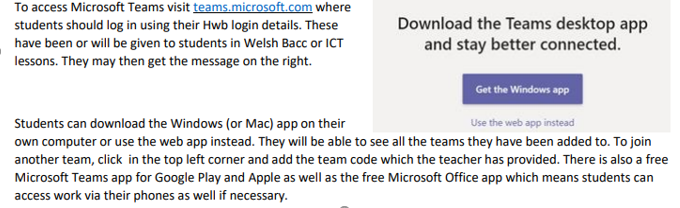 Year Group Contact DetailsHead of ProgressDr Caulfield2026@ypant.co.ukAssistant Head of ProgressMr O. Crowley2026@ypant.co.ukSenior Leadership LinkMr R. Young2026@ypant.co.ukYear 7 EnglishYear 7 EnglishTopic OverviewPupils are studying ‘Equality’ in the autumn term, alongside a class reading of “Wonder” by RJ Palacio. A significant focus is being placed on developing reading skills.AssessedTasksThe key tasks include writing a letter to the headteacher about how to prevent bullying, preparing a presentation on a famous person who has promoted equality and analysing the persuasive techniques in Marcus Rashford’s letter to the government about poverty.ResourcesEquality reading bookletLiteracy bookletYear 7 MathsYear 7 MathsTopic OverviewTYPES OF NUMBER - Chapter 3Factors, Multiples & Primes (Simple Factor/Multiple Venn Diagrams)Patterns in numberRules & RobotsFRACTIONS AND PERCENTAGES - Chapter 15Introducing FractionsWorking with FractionsEquivalence and CancellingAdding and Subtracting fractionsFractions, Decimals & PercentagesOrdering FractionsRATIORatio – An introductionSimplifying RatiosSharing in a Ratio (Simple)PROCEDURAL LESSONS1. Addition and Subtraction2. Times table Practice3.  Short Multiplication4. Long Multiplication (Box Method)5. Short Disvison6. Long DivisionAssessedTasksTEST 2 - Week 4ResourcesMymaths.co.uk  (user: ypant, password: hexagon)BBC BitesizeCorbett Maths websiteYear 7 ScienceYear 7 ScienceTopic OverviewStarting Science – What does a Scientist do?, Learning to Measure,  Safety Rules, Hazard Symbols, Lab Apparatus, Mixing Chemicals, Bunsen BurnerCarrying out Investigations and Fair Testing.Classification, Habitats and Adaptations – characteristics of living things, classification of animals into groups, habitats and adaptations.Skills include:Numeracy, Literacy, Communication and Practical Skills, along with revision skills.AssessedTasksStarting Science Test.Habitats and Classification Gwaith Cartref and Test 1.ResourcesSchool produced booklets.Teams Groups set up for each class.BBC Bitesize KS3.Year 7 ArtYear 7 ArtTopic OverviewExploration & Discovery Unit: Students will explore a range of media and techniques. They will explore mark-making using each of the selected media prior to completing direct observation studies from varied subject matter using the techniques learnt.AssessedTasksOngoing assessment of classwork and homework tasks.ResourcesSketchbook, Drawing materials.Internet research on various techniques.Teams classroom with weekly classwork for those students isolating  8442haiYear 7 Design & TechnologyYear 7 Design & TechnologyTopic OverviewHealth and SafetyGraphic Design - Modern LogosDevelopment design skills.AssessedTasksH+S Poster. design work, rendering.ResourcesTEAMS assignment - ‘Isolating Pupils Only’TEAMS assignments - All other assignments.Introduction booklet - in class activities.Year 7 DramaYear 7 DramaTopic OverviewSTORYTELLING: THE MABINOGIONTo explore vocal storytelling and modern methods of creating/recording drama.  To develop knowledge of vocal techniques, storytelling ideas and narrative structure in storytelling. To develop knowledge and understanding of how to craft a story using multiple forms and how to plan collaboratively to create a piece of recorded radio drama. AssessedTasksDrama booklet introduction.Podcast script - ‘Rhiannon, Pwyll and Pryderi’ Recorded podcast - ‘Rhiannon, Pwyll and Pryderi’ResourcesDrama BookletMicrosoft Teams - individual Teams are set up for each class for both Miss A and Miss Roberts.Year 7 FrenchYear 7 FrenchTopic OverviewIntroducing Yourself, Greetings, Age & Birthdays, Numbers 1-31, Months and Days, Talking about your school bag, Describing your classroom, Classroom instructionsAssessedTasksVocab tests, Key tasks -Writing and Speaking- Introducing YourselfKey task - ICT Poster- What’s in your bagKey task -Speaking & Writing - Describing your familyResourcesFrench Booklet Units 1-5Year 7 Food, Health & TextilesYear 7 Food, Health & TextilesTopic OverviewFood Health & Safety, Equipment & Healthy Eating Textiles Health & Safety, Initial design ideas, development of design ideas AssessedTasksFood Macro & micro nutrients, Fruit Salad Prac Textiles Health & Safety, Mood board Resources31mf083 - Teams code for Year 7 Textiles gwmrs4f Teams code for Year 7 FoodYear 7 GeographyYear 7 GeographyTopic Overview1. What is Geography? 2. Village Enquiry - population study• Develop an understanding of the nature of the subject of Geography• Develop knowledge and understanding of the home region and how it has changed/is changing.• Stimulate curiosity about the world around us; our changing local area  AssessedTasksVillage Enquiry – booklet (numeracy - graph drawing and interpreting skills) (KEY TASK) Letter to RCT - impacts of the ‘new town centre’ proposalEnd of topic assessments – What is geography?ResourcesMicrosoft Team set up for whole Year 7 – code = 637w8hy ‘What is Geography?’ and ‘Village Enquiry’ booklets. All supporting resources on Teams in the ‘scheme of work’ order.Year 7 HistoryYear 7 HistoryTopic OverviewThe Events of 1066:Why were there three kings of England in 1066? Why did William of Normandy win the Battle of Hastings? - CausationAssessedTasksEssay on Why did William win the Battle of Hastings?ResourcesSchool produced booklet ‘Events of 1066’Horrible HistoriesBBC History & BBC BitesizeTeams will be set up for each class.Miss Hodnett 7EP1- fbvuvxsYear 7 ICT and ComputingYear 7 ICT and ComputingTopic OverviewBuilding Skills (Word Processing, Email)E-SafetyAssessedTasksBuilding Skills assessed taskE-Safety- -write a blog for pupils for your own age in RCT. Your blog needs to offer some good clear advice on how pupils can stay safe onlineResourceshttps://www.thinkuknow.co.uk/https://swgfl.org.uk/online-safety/e-safety-facts/Year 7 MusicYear 7 MusicTopic Overview‘Perfect’ Classroom OrchestraLoop Project on BandlabAssessedTasksBand Performance of ‘Perfect’Appraisal ‘Perfect’Appraisal ‘Christmas Song’ResourcesAll resources available via individual TEAMS. Year 7 PSHEYear 7 PSHETopic OverviewFriendships and BullyingHow to be a good friend, peer pressureWhat bullying is and how to combat itAssessedTasksWork through the booklet using the PowerPoint to help youResourcesAll resources (booklets and PowerPoints) are available on the Year 7 PSE Teams. Code to join is bcji10f. Year 7 Physical EducationYear 7 Physical EducationTopic OverviewPupils will be start the year with fitness activities before taking part in a variety of invasion games as well as gymnastics/dance activities.  Pupils will be on a rota so activities between classes will vary throughout the term.         AssessedTasksPupils are assessed throughout the activity area they are taking part in.  They are assessed not only on their ability to participate physically, but their understanding and awareness of how to plan simple tactics/sequencing as well as their ability to evaluate others' performance using full sentences to enhance their literacy orally.ResourcesTeam - wke5zpeGCSE bitesize - KS3 Physical EducationYear 7 Religion, Ethics and PhilosophyYear 7 Religion, Ethics and PhilosophyTopic OverviewIntroduction to the Six World Religions.Hinduism - Worship, Leaders and TextsAssessedTasksKey task -reading assessment ResourcesClass work booklets and PowerPoints on TEAMs.  A team has been created for each class and this will be managed by individual class teachers.Additional resources:.https://www.bbc.co.uk/bitesize/subjects/zh3rkqtYear 7 WelshYear 7 WelshTopic OverviewMe Myself - Classroom language, Introducing Yourself,  Age & Birthdays, Numbers 1-100, Months of the year, Descriptions & family membersAssessedTasksKey task - Writing (letter to introduce yourself)Key task - Speaking (family)Resources All resources and PowerPoints will be uploaded to Teams at the beginning of each week. A team has been created for each class and this will be managed by individual class teachers.Additional resources:www.s4c.cymru/clic(Catch-up TV)
www.geiriadur.net (dictionary)
Download ‘Ap Geiriaduron’ - free dictionary app to your phone or tablet for instant translation of words.